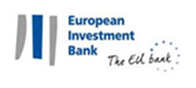 Project Procurement Committee Complaint FormINSTRUCTIONSEnter text directly into the required fields;Submit the completed form via email to procurementcomplaints@eib.org. Attach the complaint and the supporting documentation to the email or correspondence.PROJECT INFORMATIONPROJECT INFORMATIONCountryProject NameFinance Contract / Project NumberPromoter NameCOMPLAINANT INFORMATIONCOMPLAINANT INFORMATIONName of Complainant or legal representativeComplete Address(Country, Province / State, City, Street and number, Phone, Email)Date of ComplaintPROCUREMENT COMPLAINT INFORMATIONPROCUREMENT COMPLAINT INFORMATIONContract name and identification numberEstimated Cost (Euros)Category of ProcurementO WORKSO SUPPLIESO SERVICESO CONCESSIONStage of Procurement ProcessO PREQUALIFICATION STAGEO TECHNICAL EVALUATIONO FINAL EVALUATION WITH PROPOSED AWARDO CONTRACT MODIFICATIONO OTHERNature and description of the Complaint – SUMMARY(Complaint to be attached as Annex 1)Relevant provisions of theGuide to Procurement or tender documentsSupporting documentation(To be attached as Annex 2)Failure to fill in important information in the form may cause the complaint to be rejected without substantive review or a delay in its treatment.Fraud and Corruption complaints should be sent directly to the Fraud and Investigation Division, within the Inspectorate General directorate.If your complaint deals with Bank decisions or omissions on other issues than the Guide to Procurement, it should be sent to the EIB Complaints Mechanism under the EIB-Complaints Mechanism Policy. 